«СТАРТЫ НАДЕЖД»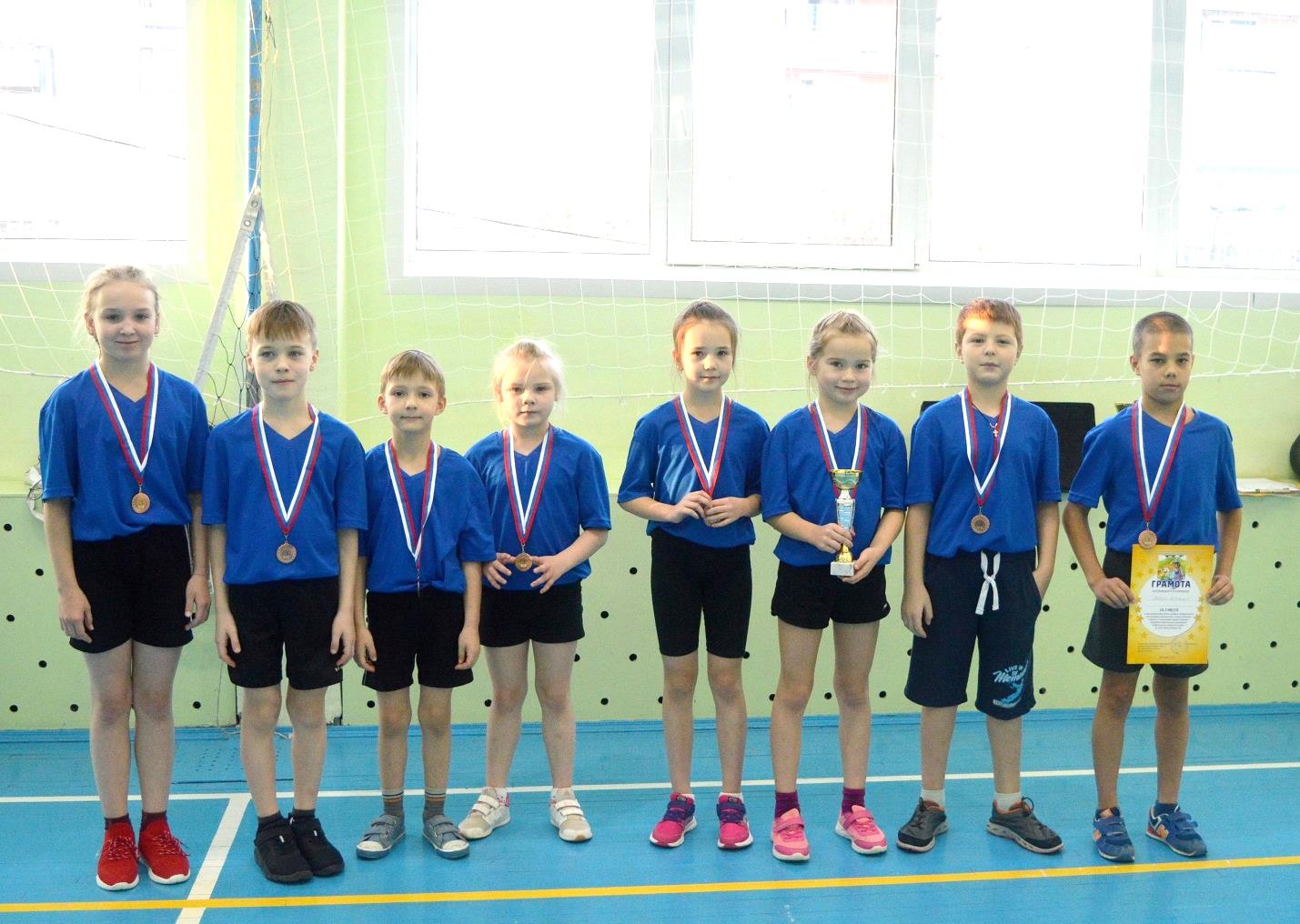      14 декабря в спортивном зале МБОУ "ДСОШ № 3" г. Добрянка прошел муниципальный этап краевых соревнований школьников "Старты надежд" в рамках Спартакиады учащихся 1-4 классов образовательных учреждений Добрянского городского округа.        В программе соревнований – эстафеты с разными предметами.      Команда МАОУ "Полазненской СОШ № 1" заняла третье место среди шести команд.       Поздравляем:  Дробинина Вячеслава, Уразалинову Софию,     Сыропятова  Михаила, Линеву Алесю, Нарожного Илью,    Широких Дарью, Мозгового Марка, Мазунину Викторию.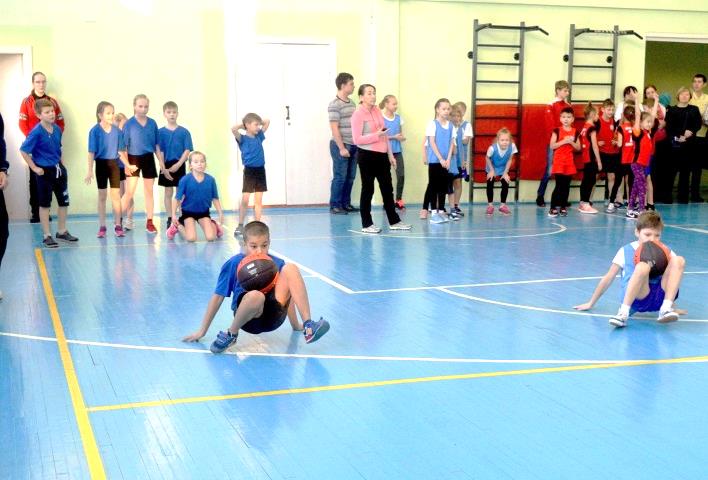 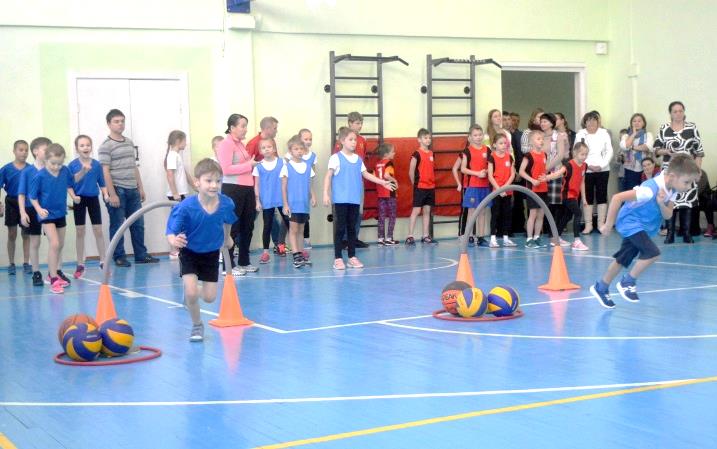 